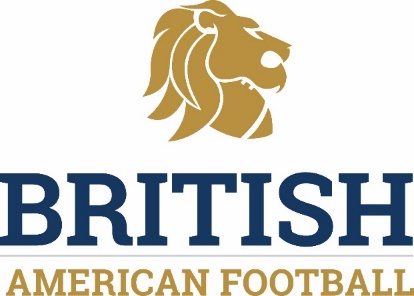 EMERGENCY ACTION PLANThis document is intended to help deliver an effective medical response in the event of a player, member of staff, official or spectator being injured or becoming ill whilst participating in American football activity.Club NameTeam NameClub Covid-19 OfficerVenue address<insert map>Emergency number999Non-emergency number111Insert first aider informationInsert first aider informationFirst Aid equipment  available on siteFirst Aid equipment  available on siteItemLocationDefibrillatorFirst Aid KitFirst Aid RoomAccess RoutesAccess RoutesFor Ambulance to venue: Pitch to Ambulance: For Ambulance to venue: Pitch to Ambulance: Other informationOther informationNearest Hospital (with A&E)Directions to HospitalJourney TimeNearest Walk In Centre (WIC)Covid-19 specific informationCovid-19 specific informationSymptoms to be aware ofa high temperature – this means you feel hot to touch on your chest or back (you do not need to measure your temperature)a new, continuous cough – this means coughing a lot for more than an hour, or 3 or more coughing episodes in 24 hours (if you usually have a cough, it may be worse than usual)a loss or change to your sense of smell or taste – this means you've noticed you cannot smell or taste anything, or things smell or taste different to normalWhat to do if you are presented with a potentially symptomatic club memberAn individual should not attend American football activity if they:have coronavirus (COVID-19) symptoms or have tested positive for coronavirusare told to self-isolate (stay at home) by a government test and trace service, because they've been in close contact with someone who's tested positiveneed to self-isolate because someone in their household has symptoms or has tested positiveneed to self-isolate because they've returned to the UK after a holiday or business travelIf they are already at practice and experience potential symptoms, they should:immediately and go homeavoid touching anything, and wash their hands regularlyavoid using public transport to travel home, if possibleImmediately follow the guidance here - https://www.nhs.uk/conditions/coronavirus-covid-19/testing-and-tracing/Who to alert in the event of a confirmed positive case within your clubCovid-19@britishamericanfootball.org